ΑΡΧΕΣ ΟΙΚΟΝΟΜΙΚΗΣ ΘΕΩΡΙΑΣ
Ομάδας Προσανατολισμού Σπουδών Οικονομίας και ΠληροφορικήςΑπό το βιβλίο «Αρχές Οικονομικής Θεωρίας» της Γ΄ τάξης Γενικού Λυκείου των Λιανού Θ., Παπαβασιλείου Α. και Χατζηανδρέου Α..Κεφ. 1: Βασικές Οικονομικές Έννοιες, εκτός των παραγράφων 6 και 13.Κεφ. 2: Η ζήτηση των αγαθών.Κεφ. 3: Η παραγωγή της επιχείρησης και το κόστος, εκτός των παραγράφων 5, 6, 7, 8 και 9 που αναφέρονται στο κόστος παραγωγής.Κεφ. 4: Η προσφορά των αγαθών.Κεφ. 5: Ο Προσδιορισμός των τιμών, εκτός της παραγράφου 6.Οι ερωτήσεις και οι ασκήσεις που αντιστοιχούν στα προαναφερόμενα κεφάλαια.ΦΕΚ - 2893/2017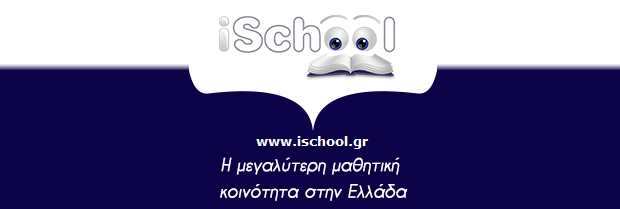 